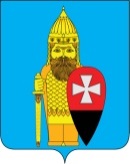 АДМИНИСТРАЦИЯ ПОСЕЛЕНИЯ ВОРОНОВСКОЕ В ГОРОДЕ МОСКВЕ ПОСТАНОВЛЕНИЕ14.12.2022 № 74Об утверждении Порядка принятия решения о признании безнадежной к взысканию задолженности по платежам в бюджет поселения ВороновскоеВ соответствии со статьей 47.2 Бюджетного кодекса Российской Федерации и общими требованиями к порядку принятия решений о признании безнадежной к взысканию задолженности по платежам в бюджеты бюджетной системы Российской Федерации, утвержденными постановлением Правительства Российской Федерации от 06.05.2016 № 393, администрация поселения Вороновское постановляет;1. Утвердить Порядок принятия решения о признании безнадежной к взысканию задолженности по платежам в бюджет поселения Вороновское (приложение).2. Опубликовать настоящее постановление в бюллетене «Московский муниципальный вестник» и разместить на официальном сайте администрации поселения Вороновское.3. Настоящее постановление вступает в силу со дня его опубликования.4. Контроль за выполнением настоящего постановления возложить на заместителя главы администрации поселения Вороновское Воробьеву Е.С.Глава администрациипоселения Вороновское                                                                      Е.П. ИвановПриложениек постановлению администрациипоселения Вороновское в городеот 14.12.2022 № 74Порядокпринятия решения о признании безнадежной к взысканию задолженности по платежам в бюджет поселения Вороновское1. Настоящий Порядок определяет правила принятия администрацией поселения Вороновское – администратором доходов бюджета поселения Вороновское (далее – администрация) решения о признании безнадежной к взысканию задолженности по платежам в бюджет поселения Вороновское (далее – бюджет).2. Платежи в бюджет, не уплаченные в установленный срок (задолженность по платежам в бюджет), признаются безнадежными к взысканию в случае:а) смерти физического лица - плательщика платежей в бюджет или объявления его умершим в порядке, установленном гражданским процессуальным законодательством Российской Федерации;б) признания банкротом индивидуального предпринимателя - плательщика платежей в бюджет в соответствии с Федеральным законом от 26.10. 2002 № 127-ФЗ «О несостоятельности (банкротстве)» - в части задолженности по платежам в бюджет, не погашенной по причине недостаточности имущества должника;в) признания банкротом гражданина, не являющегося индивидуальным предпринимателем, в соответствии с Федеральным законом «О несостоятельности (банкротстве)» - в части задолженности по платежам в бюджет, не погашенной после завершения расчетов с кредиторами в соответствии с указанным Федеральным законом;г) ликвидации организации - плательщика платежей в бюджет в части задолженности по платежам в бюджет, не погашенной по причине недостаточности имущества организации и (или) невозможности ее погашения учредителями (участниками) указанной организации в пределах и порядке, которые установлены законодательством Российской Федерации;д) применения актов об амнистии или о помиловании в отношении осужденных к наказанию в виде штрафа или принятия судом решения, в соответствии с которым администрация утрачивает возможность взыскания задолженности по платежам в бюджет;е) вынесения судебным приставом-исполнителем постановления об окончании исполнительного производства и о возвращении администрации исполнительного документа по основанию, предусмотренному пунктом 3 или 4 части 1 статьи 46 Федерального закона от 02.10.2007 № 229-ФЗ «Об исполнительном производстве», если с даты образования задолженности по платежам в бюджет прошло более пяти лет, в следующих случаях:размер задолженности не превышает размера требований к должнику, установленного законодательством Российской Федерации о несостоятельности (банкротстве) для возбуждения производства по делу о банкротстве;судом возвращено заявление о признании плательщика платежей в бюджет банкротом или прекращено производство по делу о банкротстве в связи с отсутствием средств, достаточных для возмещения судебных расходов на проведение процедур, применяемых в деле о банкротстве;ж) исключения юридического лица по решению регистрирующего органа из единого государственного реестра юридических лиц и наличия ранее вынесенного судебным приставом-исполнителем постановления об окончании исполнительного производства в связи с возвращением администрации по основанию, предусмотренному пунктом 3 или 4 части 1 статьи 46 Федерального закона «Об исполнительном производстве», - в части задолженности по платежам в бюджет, не погашенной по причине недостаточности имущества организации и невозможности ее погашения учредителями (участниками) указанной организации в случаях, предусмотренных законодательством Российской Федерации. В случае признания решения регистрирующего органа об исключении юридического лица из единого государственного реестра юридических лиц в соответствии с Федеральным законом от 08.08.2001 № 129-ФЗ «О государственной регистрации юридических лиц и индивидуальных предпринимателей» недействительным задолженность по платежам в бюджет, ранее признанная безнадежной к взысканию в соответствии с настоящим подпунктом, подлежит восстановлению в бюджетном (бухгалтерском) учете.3. Наряду со случаями, предусмотренными пунктом 2 настоящего Порядка, неуплаченные административные штрафы признаются безнадежными к взысканию, если судьей, органом, должностным лицом, вынесшими постановление о назначении административного наказания, в случаях, предусмотренных Кодексом Российской Федерации об административных правонарушениях, вынесено постановление о прекращении исполнения постановления о назначении административного наказания.4. Документы, подтверждающие наличие оснований для принятия решений о признании безнадежной к взысканию задолженности по платежам в бюджет: а) выписка из отчетности администрации об учитываемых суммах задолженности по уплате платежей в бюджет;б) справка администрации о принятых мерах по обеспечению взыскания задолженности по платежам в бюджет;в) документы, подтверждающие случаи признания безнадежной к взысканию задолженности по платежам в бюджет, в том числе:документ, свидетельствующий о смерти физического лица - плательщика платежей в бюджет или подтверждающий факт объявления его умершим;судебный акт о завершении конкурсного производства или завершении реализации имущества гражданина - плательщика платежей в бюджет, являвшегося индивидуальным предпринимателем, а также документ, содержащий сведения из единого государственного реестра индивидуальных предпринимателей о прекращении физическим лицом - плательщиком платежей в бюджет деятельности в качестве индивидуального предпринимателя в связи с принятием судебного акта о признании его несостоятельным (банкротом);судебный акт о завершении конкурсного производства или завершении реализации имущества гражданина - плательщика платежей в бюджет;документ, содержащий сведения из единого государственного реестра юридических лиц о прекращении деятельности в связи с ликвидацией организации - плательщика платежей в бюджет;документ, содержащий сведения из единого государственного реестра юридических лиц об исключении юридического лица - плательщика платежей в бюджет из указанного реестра по решению регистрирующего органа;акт об амнистии или о помиловании в отношении осужденных к наказанию в виде штрафа или судебный акт, в соответствии с которым администрация утрачивает возможность взыскания задолженности по платежам в бюджет;постановление судебного пристава-исполнителя об окончании исполнительного производства в связи с возвращением администрации по основанию, предусмотренному пунктом 3 или 4 части 1 статьи 46 Федерального закона «Об исполнительном производстве»;судебный акт о возвращении заявления о признании должника несостоятельным (банкротом) или прекращении производства по делу о банкротстве в связи с отсутствием средств, достаточных для возмещения судебных расходов на проведение процедур, применяемых в деле о банкротстве;постановление о прекращении исполнения постановления о назначении административного наказания.5. Подготовку решений о признании безнадежной к взысканию задолженности по платежам в бюджет осуществляет постоянно действующая комиссия администрации по поступлению и выбытию финансовых активов (далее - комиссия).6. Состав комиссии утверждается распоряжением администрации. В состав комиссии входят председатель комиссии, заместитель председателя комиссии, секретарь комиссии, члены комиссии.7. Заседание комиссии проводит председатель комиссии. В отсутствие председателя комиссии заседание проводит заместитель председателя комиссии / член комиссии по поручению председателя комиссии.8. Комиссия правомочна, если на ее заседании присутствует большинство от установленной численности состава комиссии. 9. Решения комиссии принимаются путем открытого голосования большинством голосов членов комиссии, присутствующих на заседании комиссии. При голосовании каждый член комиссии имеет один голос. При равенстве голосов голос председателя комиссии является решающим. Принятие решения членами комиссии путем проведения заочного голосования, а также делегирование ими своих полномочий иным лицам не допускается.10. Ведение протокола заседания комиссии, подготовку заседаний комиссии, информирование членов комиссии о месте, дате и времени проведения заседаний комиссии осуществляет секретарь комиссии / член комиссии по поручению председателя комиссии.11. Муниципальный служащий администрации, ответственный за выявление задолженности по платежам в бюджет направляет в комиссию относящийся к соответствующему случаю, предусмотренному пунктом 2 или 3 настоящего Порядка, комплект документов, указанных в пункте 4 настоящего Порядка, не позднее пяти рабочих дней после дня поступления в администрацию документа (документов), подтверждающего такой случай.12. Срок рассмотрения комиссией документов (пункт 11) не должен превышать десяти рабочих дней после дня их представления в комиссию.13. По результатам рассмотрения документов (пункт 12) комиссия принимает одно из следующих решений:а) признать задолженность по платежам в бюджет безнадежной к взысканию;б) отказать в признании задолженности по платежам в бюджет безнадежной к взысканию.14. По итогам заседания комиссии в течение пяти рабочих дней после дня проведения заседания оформляется и подписывается протокол ее заседания. Протокол подписывается всеми присутствовавшими на заседании членами комиссии. 15. Решение комиссии о признании безнадежной к взысканию задолженности по платежам в бюджет оформляется актом согласно приложению к настоящему Порядку, который подписывается всеми присутствовавшими на заседании членами комиссии в срок, указанный в пункте 14 настоящего Порядка.Указанный акт, копии документов, на основании которых комиссией принято решение о признании безнадежной к взысканию задолженности по платежам в бюджет и проект распоряжения администрации о его утверждении направляются главе администрации не позднее одного рабочего дня после дня подписания акта.16. Решение комиссии об отказе в признании задолженности по платежам в бюджет безнадежной к взысканию оформляется протоколом (пункт 14) и должно содержать обоснование принятия такого решения. Указанное решение не препятствует повторному рассмотрению комиссией вопроса о признании этой задолженности безнадежной к взысканию в соответствии с настоящим Порядком после проработки обстоятельств, послуживших основанием для его принятия.17. Глава администрации не позднее пяти рабочих дней после дня поступления к нему акта (пункт 15) утверждает его. Приложениек Порядку принятия решения о признании безнадежной к взысканию задолженности по платежам в бюджет поселения ВороновскоеУтверждаюГлава администрациипоселения Вороновское________________________И.О.Ф___ _________ 20__ годаАКТо признании безнадежной к взысканию задолженностипо платежам в бюджет поселения Вороновскоеот «____» _______ 20__года № _____В соответствии с Порядком принятия решения о признании безнадежной к взысканию задолженности по платежам в бюджет поселения Вороновское, утвержденным постановлением администрации поселения Вороновское от «____» __________ 20__ года № ____, комиссия администрации по поступлению и выбытию финансовых активов рассмотрела документы в отношении задолженности, образовавшейся у: ____________________________________________________________________(полное наименование организации (фамилия, имя, отчество (при наличии) физического лица),____________________________________________________________________идентификационный номер налогоплательщика, основной государственный регистрационный номер, код ____________________________________________________________________,причины постановки на учет налогоплательщика организации (идентификационный номер налогоплательщика физического лица (при наличии)по уплате _____________________________________________________________,(сведения о платеже, по которому возникла задолженность)код классификации доходов бюджетов Российской Федерации, по которому учитывается задолженность по платежам в бюджет поселения Вороновское, его наименование ____________________________________________________________________________________________________________________________________________________________________________________________________________сумма задолженности:по платежу в бюджет поселения Вороновское _______________________________________________________________________(сумма цифрами и прописью)по пеням и штрафам по указанному платежу________________________________________________________________________,(сумма цифрами и прописью)и приняла __ ________ 20__ года решение признать указанную задолженность безнадежной к взысканию в бюджет поселения Вороновское.Председатель комиссии ___________________   ____________________________                                                                            (подпись)                                        (расшифровка подписи)               Члены комиссии:            ___________________   ____________________________                                                                            (подпись)                                        (расшифровка подписи)                                                         ___________________   ____________________________                                                                            (подпись)                                        (расшифровка подписи)                                                        ___________________   ____________________________                                                                            (подпись)                                        (расшифровка подписи)              